Wdż kl. IVMAM SWOJĄ GODNOŚĆ

Zadanie 1. Napisz z czym kojarzy Ci się słowo GODNOŚĆ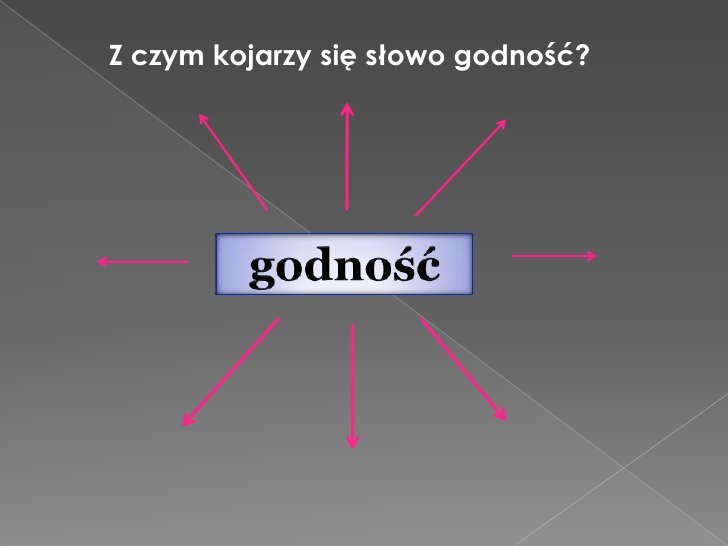 Zadanie 2.
Słowo godność ma róże znaczenia - to może być szczególny urząd czy pozycja w grupie albo poczucie własnej wartości.GODNOŚĆ - to wartość człowieka, która jest stała, niezniszczalna, zobowiązująca, wrodzona. Nie można się jej pozbyć, tak jak nie można pozbyć się własnej natury. Godność przysługuje każdemu bez wyjątku, tylko z tej racji, że jest się człowiekiem, niezależnie jakim się jest człowiekiem.Pomyśl, w jaki sposób tę naszą godność możemy utracić, podaj przykłady:
- ……………………………………………………………………………………………………………………..
- ……………………………………………………………………………………………………………………..
- ……………………………………………………………………………………………………………………..
- ……………………………………………………………………………………………………………………..
- ……………………………………………………………………………………………………………………..
- ……………………………………………………………………………………………………………………..

Zadanie 3 
Pooglądaj filmik „Różni, ale równi: 
https://youtu.be/frWP8Go-Klg

Podziel się z innymi, czego nauczyłeś się oglądając ten filmik.- ……………………………………………………………………………………………………………………..
- ……………………………………………………………………………………………………………………..
- ……………………………………………………………………………………………………………………..
- ……………………………………………………………………………………………………………………..
- ……………………………………………………………………………………………………………………..
- ……………………………………………………………………………………………………………………..Docieranie do prawdy o sobie samym jest konieczne, aby móc rozwijać się i dążyć do wyznaczonych celów. Dojrzewający człowiek zaczyna pytać o sens życia, 
o relacje z innymi ludźmi i cel swojej życiowej drogi. Takie refleksje będą istotne szczególnie wtedy, gdy trzeba dokonywać codziennych wyborów, np. 

- na jaką szkołę się zdecydować? 
- jakie zainteresowania rozwijać? 
- z kim spędzać czas wolny? 
- jakich wybierać kolegów i przyjaciół?

                                 Człowiek jest istotą niepowtarzalną!!! 
                          PAMIĘTAJ „nie ma drugiego takiego jak ty”. 

Jest też wolny, może mówić „tak” lub „nie”, TO WAŻNE SZCZEGÓLNIE GDY ZACZYNAJĄ SIĘ WAKACJE, np. 
- w sytuacji, gdy ktoś nakłania do spróbowania alkoholu, 
- zapalenia papierosów lub sięgania po narkotyki. 

Możesz się uzależnić albo być sobą i zachować swoją godność; być odpowiedzialnym. Możesz już planować, co chcesz w przyszłości osiągnąć. 
Ważne jest także planowanie „tu” i „teraz”. Żeby zrealizować swoje plany, trzeba mieć energię do działania, chęć i motywację do osiągnięcia celu. Źle spożytkowana energia często doprowadza do klęski, do porażki. 
A jeśli będziesz ciągle NARZEKAĆ „Nic mi się nie chce...”, „Po co mi to?”, „To bez sensu”, wówczas nigdy nie dowiesz się, jakie masz predyspozycje i talent, i co możesz dzięki niemu osiągnąć.

Zadanie 4Ćwiczenie. Wiem, czego chcę.

Złośliwy chochlik poprzestawiał w każdym wyrazie po jednej literze, przez co powstały trzy nieprawdziwe zdania. Wasze zadanie polega na znalezieniu tych nieprawidłowych liter w każdym z trzech zdań i zastąpieniu ich właściwymi, aby powstały trzy jednakowo brzmiące zdania.POWODZENIA!!!UPIERZxWxSIECIEZWIERZxWxNIEBIEUWIERAxWxCIEBIExx